РОСТОВСКАЯ ОБЛАСТЬКРАСНОСУЛИНСКИЙ РАЙОНСОБРАНИЕ ДЕПУТАТОВМИХАЙЛОВСКОГО СЕЛЬСКОГО ПОСЕЛЕНИЯРЕШЕНИЕ 22.11.  2016 года                                № 131                            х. МихайловкаО целесообразности измененияграниц муниципальногообразования «Михайловское сельское поселение»На основании части 4 статьи 12 Федерального закона от 
6 октября 2003 года № 131-ФЗ «Об общих принципах организации местного самоуправления в Российской Федерации», статьи 10 Областного закона 
от 28 декабря 2005 года № 436-ЗС «О местном самоуправлении в Ростовской области», Устава муниципального образования «Михайловское сельское поселение», в целях описания и утверждения границ муниципального образования «Михайловское сельское поселение», в соответствии с требованиями градостроительного и земельного законодательства, а также с учетом мнения населенияСОБРАНИЕ ДЕПУТАТОВ РЕШИЛО:1. Признать целесообразным изменение границ муниципального образования «Михайловское сельское поселение»   согласно  приложению  к
  настоящему решению путем:а) включения  в  состав территории Михайловского сельского поселения земельного участка  площадью 4,3 га  из состава территории муниципального образования «Город Зверево»; б) передачи из состава территории Михайловского сельского поселения 
земельного участка  площадью 1,01га  и включения его в состав территории муниципального образования «Город Зверево». 2. Настоящее решение вступает в силу со дня его официального опубликования.3. Контроль за исполнением настоящего решения возложить на Главу Михайловского сельского поселения.Глава Михайловского сельского поселения                                                        С.М.ДубравинаПриложениек решению Собрания депутатов Михайловского сельского поселения №    от   «О целесообразности изменения границ муниципального образования «Михайловское сельское поселение»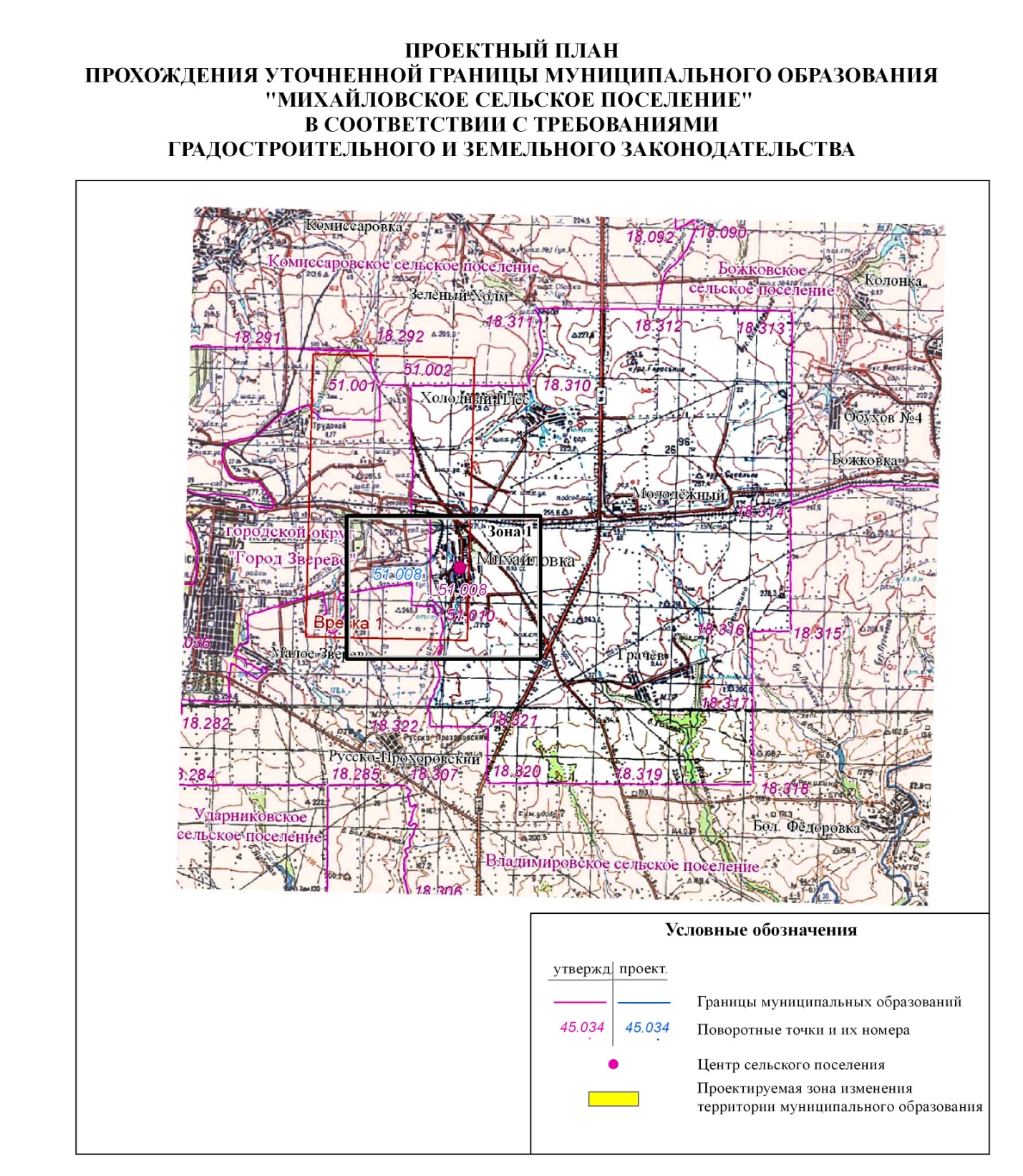 